IntroducciónLa pensión es una cantidad de dinero que se entrega periódicamente a una persona cuando se jubila, enviuda o queda con incapacidad durante un lapso de tiempo o de forma permanente.En muchos países el organismo encargado de manejar el sistema de pensiones es el estado; recaudando el dinero y redistribuyéndolo. En el caso de Chile, el encargado de administrar las pensiones son las Administradoras de fondos de Pensiones (AFP), las cuales, a su vez, son vigiladas por la Superintendencia de pensiones.En este país existe el sistema de capitalización individual obligatorio. Este sistema obliga a cada trabajador a depositar cada mes un porcentaje de su sueldo o ingreso a una cuenta de la entidad privada que administrará los capitales. Esos recursos representan actualmente el 10% del sueldo mensual además de otros porcentajes asociados a seguros y comisiones.Finalmente el monto entregado a las AFP actualmente es:La parte que entregada por el trabajador: 10% del sueldo base, la comisión  de la AFP (entre el 0,77 y el 1,45%),. El seguro de cesantía  lo puede pagar el trabajador (en contrato indefinido) (0,6%) . total entre 10,77 a 12,05%La parte que entregada por la empresa: Seguro de cesantía en contrato indefinido (2,4%) y en contrato de plazo fijo (3%), además del Seguro de Invalidez y Sobrevivencia (SIS) (1,53%). Total entre 3,93 y 4,53.Así, finalmente cada mes por cada trabajador, se le está entregando a la AFP  entre el 15,3 y el 15,97% de la remuneración entre cotizaciones, comisiones, y seguros.(el trabajador tambiéna fonasa o Isapre y también existen algunos impuestos, aproximadamente el 20% del sueldo)En comparación con otros países de américa Latina y el caribe quedaría así: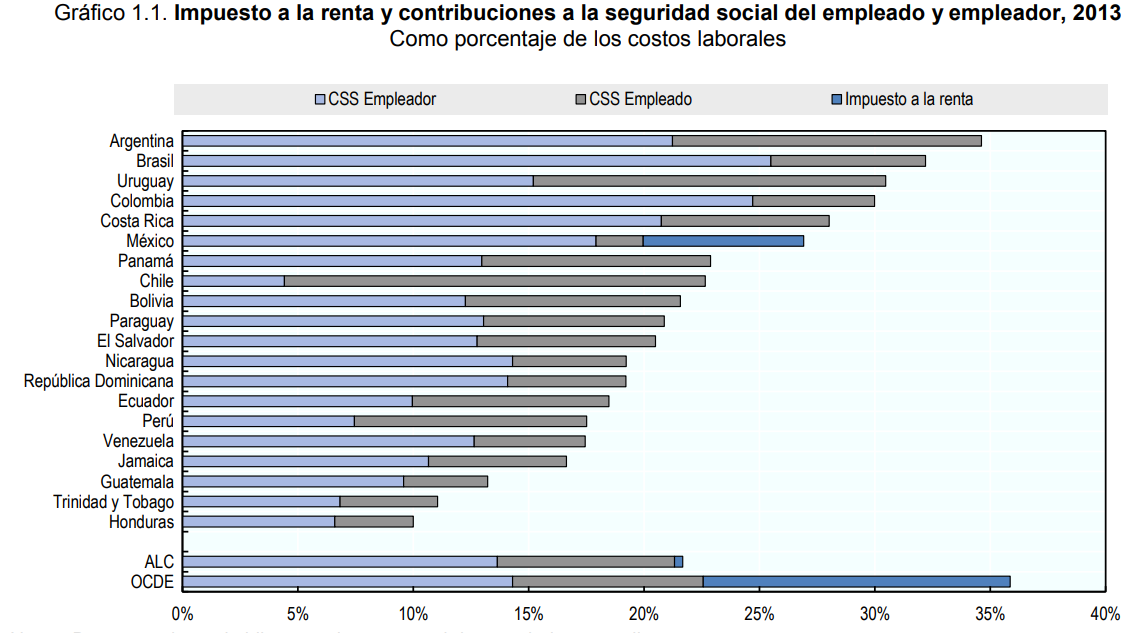 Fuente: Impuestos sobre los salarios en América Latina y el Caribe. OCDEPodemos comprobar que Chile es el país en donde menos impuestos pagan los empleadores por costes laborales, mientras que los costos para el trabajador serían los más altos de América Latina. Aunque la OCE maneja datos confusos, en que únicamente consta el pago de fonasa como impuesto, y no considera el pago de la AFP y los seguros obligatorios como pago de impuestos, cuando en verdad lo son.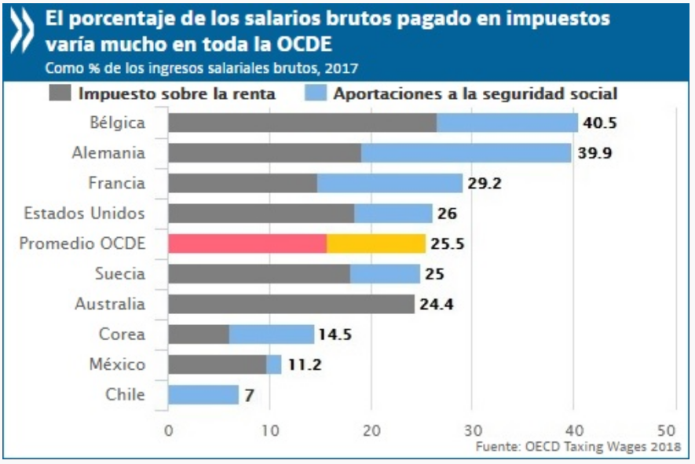 La AFP se trata de un pago de impuestos a entidades privadas., ya que son una imposición, como la misma palabra dice. Algunas personas usan este gráfico como si los porcentajes fueran correctos. Veamos con u sueldo real el porcentaje que se pagaría:Si el sueldo de un chileno fuera un millón como sueldo base por un contrato indefinido sin ninguna gratificación, su aporte actualmente se distribuiría de la siguiente manera:La cotización mensual es obligatoria y se compone de:un porcentaje que va al fondo de pensiones, 10% (teóricamente propiedad del contribuyente)un porcentaje que va a los gastos de administración de la AFP (en el cual se incluirían todo tipo de eventos y administración); en el caso de Curpum, 1, 44%Seguro de cesantía que también en último término irá a parar a las AFP, 0.6%La AFP se llevaría el 13,57% del sueldo desembolsado por el empleador.Por la administración de ese dinero las AFP tienen rentabilidades de 22% aproximadamente, mientras que los cotizantes actualmente consiguen un 4% de rentabilidad (estudio realizado por Alejandro Maureira del 2004 al 2011):Desde enero del año 1981 hasta el año 2018 ha habido un aumento en el IPC en Chile de 2.313,3% según el INE. Eso significaría un aumento del 62% anual. En cambio, la rentabilidad anual media de las AFP para los trabajadores fue de 8,06%, por tanto el valor del dinero descendió mucho respecto a la rentabilidad entregada. Actualmente la inflación en Chile se moderó, por ejemplo, desde 2002 a 2018 hubo una aumento en el IPC en chile de 4,19 % anual mientras que la rentabilidad de las AFP fue del 4,92% en promedio en el fondo C; si a ese porcentaje se le restan las comisión que la AFP cobra anualmente y por distintos ítems, la rentabilidad quedaría muy reducida, haciéndose muy baja el porcentaje de ganancia respecto al valor del dinero. De este modo, se puede comprobar que no existiría un aumento en la capacidad económica de las personas a lo largo de los años por tener el dinero retenido. Fuente de cálculos IPC: (http://encina.ine.cl/CALCULADORA/)Así, cada persona invierte en la seguridad social el 13, 57%. La proporción de la persona que se jubila respecto a lo que está pagando como seguros y comisiones es el siguiente: De este modo más de una cuarta parte del dinero entregado sería entregado a comisiones y a seguros de vida y cesantía a las AFP para que lo administraran. Teniendo en cuenta que esos seguros no entregan la cobertura necesaria a la población, ese importe completamente exagerado.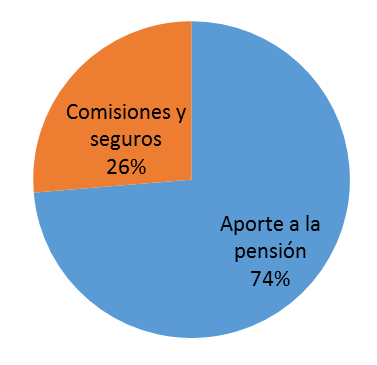 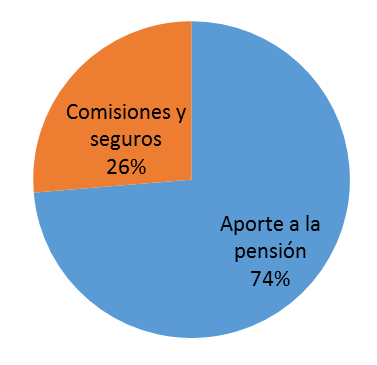 Así, mientras la rentabilidad entregada por las  AFP fue hasta 2002 del 8% y a partir de esa fecha, del 4%, la rentabilidad promedio para los inversionistas de esas empresas fue hasta el 2016 del 50,1%con una media del 25,7%. Si tuviéramos fondos en el banco podríamos pensar que sería un buen negocio invertir esos fondos en AFP para tener mayor rentabilidad. Tal vez los fondos de AFP podrían ser invertidos en AFP para tener mayor rentabilidad.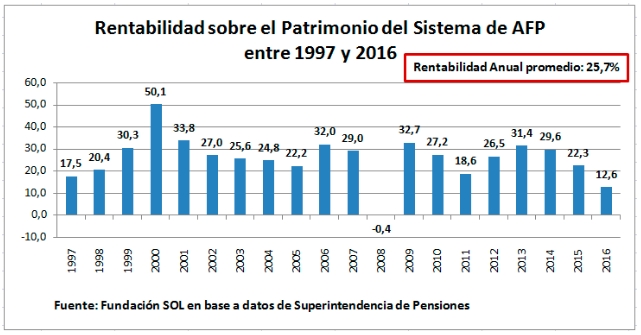 Alguien podría pensar que algunos chilenos están haciendo un gran negocio manteniendo este sistema; sin embargo, a marzo de 2017, tres compañías de seguro estadounidenses (Metlife, Prudential y Financial) controlaban el 73,2% de esos activos (US$136.328 millones): algo así como el 54% del PIB Chileno.  (Fundación Sol)Comisiones AFPEn el período de 2010 a 2016 la industria de las AFP ingresó 1.042 millones de dólares. De ellos el 87% fue por cobro de comisiones. Sin embargo, los costos operacionales sólo ascendieron a 435 millones de dólares, un 48% de los ingresos por comisiones recaudados. Es decir, el ingreso por el concepto de “comisiones” fue el doble que su costo para la compañía. Podemos comprovar como el ingreso por el costo de las comisiones y el costo en las comisiones  no corresponde. Claramente es difícil de entender que habiendo una rentabilidad del 25% anual en las AFP no haya otros interesados en participar de este negocio.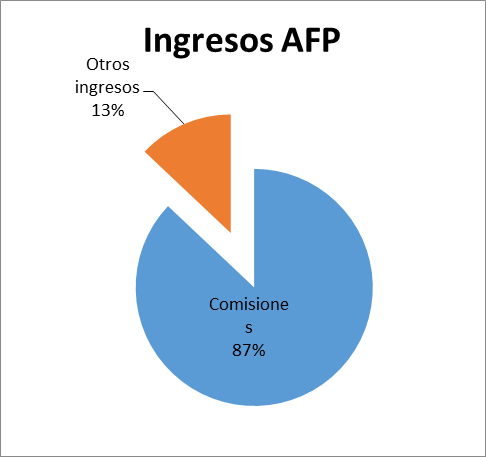 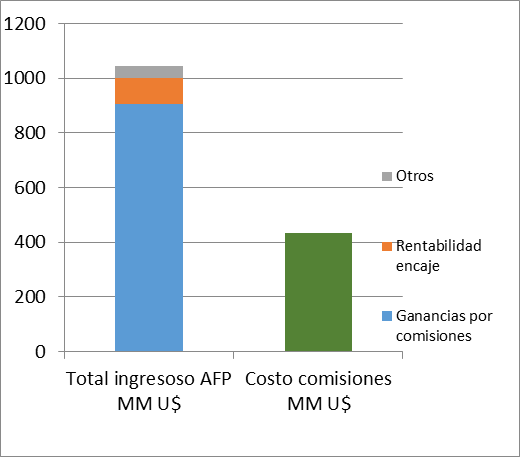 Ello teniendo en cuenta que no siempre ha sido claro el destino de esas comisiones: Eduardo Vildósola recibió $215 millones de pesos como bono de desempeño por su gestión en el año 2017. Es extraño. Muchos suponían en la industria que en AFP Capital lo despedirían luego del escándalo en el Caribe, que situaba a la compañía en un estilo “Lobo de Wall Street”, en vez de parecer una empresa que desde metódicos análisis econométricos logra invertir del mejor modo el dinero de los trabajadores de Chile. (The Clinic) 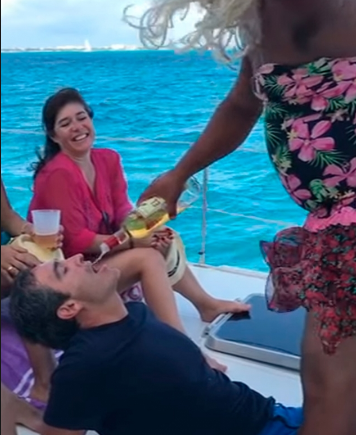 http://www.theclinic.cl/2018/03/29/afp-capital-bono-vildosola/Así, la principal queja de los pensionistas son las altas comisiones que estarían cobrando las AFP, que por ejemplo en el año 2016 ascendieron a 524 millones de dólares. Teniendo en cuenta esos datos, si la mitad se hubiera destinado a dar un beneficio anual a los cotizantes, ese monto ascendería a 30.000 pesos anuales. Si el total fuera entregado a los pensionados existiría una aumento de hasta un 3,5% para los pensionados más jóvenes, casi el doble del que reciben actualmente. (Fernando López G., profesor de finanzas de FEN-UAH) Un 1% más de comisión de gestión significa un 1% menos de rentabilidad anual independientemente del riesgo asumido y resultado obtenido. A largo plazo este coste es muy significativo. En diez años un 1% adicional de comisión se habrá 'comido' un 10% del patrimonio más la revalorización de esa parte.Quejas de sociedad civilLas principales quejas de la sociedad civil que cotizan en este sistema son:la baja pensión: un 66% de los jubilados declara que es culpa de las AFP y el 57% dice que las AFP han hecho una gestión ineficiente de sus ahorros previsionales.Las AFP son percibidas como entes que tienen privilegios  dentro del marco legal como goodwill tributario  o sus altas utilidades. Aunque existen grandes utilidades, no existe competencia en el sector.  Las altas utilidades percibidas no son explicadas por ninguna innovación de productos o servicios, sino que las ganancias son por tener un público cautivo sin más alternativas.Pensiones no son realmente de propiedad, ya que no se puede disponer del capital directamente, sino que se debe hacer mediante una pensión o bien con abogados en un trámite más engorroso para obtener el capital.RESUMEN DE LAS QUEJASPropuestas de solución de sociedad civil:La sociedad civil, frente a la mala percepción existente sobre el sistema de AFP, propuso diferentes soluciones: frente a las bajas pensiones recibidas y dadas las grandes utilidades que reciben las AFP debido a estas comisiones, propusieron bajarlas. Dadas la baja competitividad en este sector, propusieron aumentar la competencia creando una AFP estatal y otra sin fines de lucro.Los fondos no son facilmente heredables: se puede heredar el derecho a pensión o bien, si se cumplen las caracterísitcas, con la ayuda de abogados se podría realizar la posesión efectiva y sería posible heredar el capial.Resumen propuestas sociedad civilEstá claro que la creación de una AFP privada sin fines de lucro y una AFP estatal favorecería la legitimidad de la competencia en la industria. Estas iniciativas recibieron el apoyo de 21 de los 24 asesores de la comisión Asesora presidencial; sin embargo, ese mecanismo no se ha tenido en cuenta. La creación de esas entidades  y la reducción de comisiones permitiría sin duda el incremento de los ingresos de los cotizantes, la mejora de los beneficios de los pensionados actuales y aumentar la rentabilidad de los cotizantes actuales.Propuestas de la expresidenta Michelle BacheletA raíz del mal estar de la población respecto a la poca rentabilidad entregada por las empresas AFP y a sus altos márgenes de beneficios, La ex Presidenta apuntó una serie de alternativas que deberían empezar el principio de una solución definitiva para este tema:Aumento de contribución de las empresas en un 5%, 3% para las cuentas individuales y 2% para el ahorro colectivo.Creación de un nuevo sistema de ahorro colectivo, un primer paso para poder realizar una AFP estatal.Creación de ciertos criterios para el cobro de comisiones más estrictos.Fondos de pensiones heredables como capital, no como pensión.Expectativas frente a la reforma del sistema de AFP del Candidato Piñera.Uno de los próximos desafíos del actual gobierno de Piñera es la realización de la reforma de pensiones; sin embargo, las expectativas de la ciudadanía están cargadas de pesimismo según la encuesta Cadem por falta de confianza, aunque el 97% de los chilenos cree que es prioritaria la mejora del sistema de pensiones en el estudio de opinión publica de setiembre de 2017. (Encuesta de consultora Go Research Ltda). El próximo 24 de octubre la sociedad civil se manifestará.Programa de Piñera en cuanto a pensionesEl progama del ex Candidato Sebastian Piñera se encotraba hasta hace pocos días en este enlace:https://www.sebastianpinera.cl/propuestas/pensiones-y-adultos-mayores/En su programa, Piñera expuso diferentes propuestas:Por ley, la mejora de las pensiones básicas  se realiza mediante el IPC anualmente, ello significa que debería haber (como mínimo) un esfuerzo para mejorar el resto de las pensiones que no tienen actualmente ese aumento. Se propuso para ello un aumento en los recursos del pilar solidario (destinado a las rentas básicas y que reciben menos recursos); ese costo afectaría  directamente a las empresas (decía). Otro aspecto al que se comprometió fue:También prometió:Podemos comprobar que el lenguaje es poco claro y poco explicativo, ya que habla de derecho a la propiedad pero dentro del marco del sistema de pensiones actual.El último punto que estaba en su campaña electoral en referencia a este tema era:En este punto se refiere a mejorar la educación de las personas sobre sus previsiones, a aumentar los servicios prestados por la AFP y bajar sus costos (de administración, se entiende)Así, resumiendo habría realizado las siguientes propuestas:Aumentar el Pilar solidario a costo de las empresas Proteger el derecho a la propiedad permitiendo escoger la calidad de la pensión.Realización de Educación previsional a las personasBajar los costos de administración y aumentar los servicios.Comparación con lo propuesto por la ex PresidentaDurante la campaña, Sebastián Piñera ya no dio solución a la gestión ineficiente ni  a la poca correspondencia existente entre las altas utilidades de las AFP respecto al poco rendimiento de los fondos que administran.También como candidato tuvo la idea de realizar educación previsional para las personas que no entienden las bondades del sistema.Propuestas del Presidente Sebastián PiñeraAntes de presentar la nueva legislación, el actual presidente derogó la creación del Consejo de ahorro colectivo (Ingresado por Michelle Bachelet); fue el día 28 de mayo, el día anterior a que fuera votado en el Congreso. Este Consejo pretendía ser el administrador del 5% extraordinario que se recaudaría.Inmediatamente dio a conocer como Presidente las propuestas para la reforma de la legislación que rige el sistema a las Administradoras de Fondos de Pensiones. Así, anunció:Creación de un seguro solidario correspondiente al 4%. Aumento del pilar solidario mediante un desembolso anual de 900 MM U$, (un 38 % más de los desembolsa actualmente) Incluir mayor competencia en el sistema con cooperativas de ahorro o cajas de pensiones (No está claro).Realizar un bono para las personas que reciban una pensión menor a 30UF (810.000 pesos)Sebastián Piñera parece que en la nueva legislación presentada no incluyó:La bajada de costos de administración de las AFP (ni el aumento sus servicios). La heredabilidad real de los fondos o la facilidad para recuperar el capital heredado.Otra propuesta realizada por Bachelet fue la creación de una cuenta de ahorro colectivo, que asumiría la administración del aumento de cotización, sin embargo, el presidente no explicó quien administraría los nuevos fondos. (Sería la AFP?)Resumen propuestas Sebastián Piñera como presidentePodemos comprobar que no expone una solución real al problema de la mala administración de los fondos en que están inmersas las AFP; siendo las únicas propuestas que acepta claramente las que representan entregar más fondos a las AFP y ninguna que intente cambiar ningún elemento del sistema actual.ConclusionesAunque se cree que la población no se preocupa por su jubilación, eso no es así. Por ello surgió el movimiento de “No más AFP”. Se preocupan porque ellos no pueden hacer nada dada la legislación actual, no es su función en el estado el legislar.No pueden hacer nada, lo único que puede hacer es quejarse y seguir depositando mensualmente actualmente el 10 y será hasta el 14 % a las cuentas de la AFP. Se incluirán en este grupo incluso a aquellos que tributen mediante boletas, aumentando el monto depositado a las AFP. Ese valor llegará a 19,4% o más contando todos los seguros y comisiones.Por todo ello se intentarán manifestar pacíficamente el día 24 de octubre.La nueva ley no repara ninguno de los puntos negativos que este sistema tiene. En cambio aporta más capital y obliga a las personas y empresas a aportar también más capital a un sistema que no funciona adecuadamente al parecer de la población y también en opinión de gran cantidad de expertos. La solución al problema de la ineficiencia de los fondos destinados a la AFP no es claramente destinar más fondos, sino mejorar el modeloEl que la población no entienda que el gobierno confíe ciegamente en las AFP no significa que ellos estén equivocados. Sin embargo, en las propuestas de campaña se veía necesario que la población entendiera de finanzas; aunque realmente hay muy poco entre lo que escoger: 6 AFP con cinco opciones cada una (A,B,C,D y E) y al jubilares uno tiene cuatro planes de jubilación entre los que escoger (ver Anexo). La población no tiene en donde perderse ya que las AFP retienen sus fondos aunque mueran.Si existen tantos fondos en las AFP y estas son tan rentables, no es comprensible que esos mismos fondos no puedan ser usados para crear una AFP propia de los trabajadores. Y que esos fondos renten en los mismos trabajadores. No es comprensible el motivo por el cual no se ha hecho antes la creación de una AFP sin fines de lucro, estatal o de propiedad de los trabajadores y nunca podría ser comprensible.  No se entiende como aun no se conoce el plan para la creación de una nueva AFP estatal o privada sin fines de lucro, sino que exista más bien una prohibición para crearla.Claramente para solucionar una gestión ineficiente y la falta de competencia en el mercado de las AFP sería necesaria la creación de una competencia privada sin fines de lucro o estatal, del mismo modo en que la falta de competencia entre farmacias hizo que se crearan farmacias comunales. No hacerlo (ni crear los mecanismos para que así se haga) se vería raro, más teniendo en cuenta que se está modificando profundamente la legislación de que trata este tema. En la nueva legislación, además y según lo anunciado,  no se encuentran soluciones a dos de los problemas que afectan a la población:No existe ningún motivo para hacer que los hijos de un difunto no puedan obtener el capital de su padre de una vez. Actualmente la cotización es obligatoria y sin embargo no hay ninguna AFP que cumpla criterios para poder confiar en que va a entregar una jubilación justa, actualmente es más rentable invertir en otros negocios.Lo preocupante es que ante tanto pesimismo y malestar frente a estas organizaciones la respuesta del gobierno sea fomentar y aferrarse a ese sistema obligando al estado, a las empresas y a los trabajadores a invertir mayor dinero en él. De este modo se corta toda posibilidad de rectificación futura y se desoye toda crítica lógica, realizando en su lugar actos ilógicos. Más desesperante es cuando tenemos en cuenta que son pocas personas las que se benefician y que muchas, la mayoría, no son ni chilenas. De este modo el capital chileno se marcha del país y por decisión del gobierno  se empobrece al estado, a los trabajadores y las empresas en pro de una bandera que no es la chilena. Cabe destacar que, como siempre, el estado chileno limita a su población del mal que se pudiera hacer a sí misma. Por ejemplo no dejándole usar sus fondos libremente, restringiendo la creación y funcionamiento de farmacias populares o poniendo trabas  a al creación de universidades públicas asequibles o impidiendo la creación de una AFP de los trabajadores. En cambio, la legislación y el gobierno, protege a las  empresas con amnistías fiscales, multas bajas en casos de colusión, entrega de fondos excesivos a entidades privadas para ejecutar garantías estatales (sename, salud, educación…), etc. En cambio, la desigualdad social y salarial (sin aumentos del sueldo mínimo reales) o de la mala educación y salud pública (la única a la que puede acceder la gran mayoría de la población) pareciera que no es un problema que involucre seriamente al gobierno o al estado.¿Por quién apuesta Chile?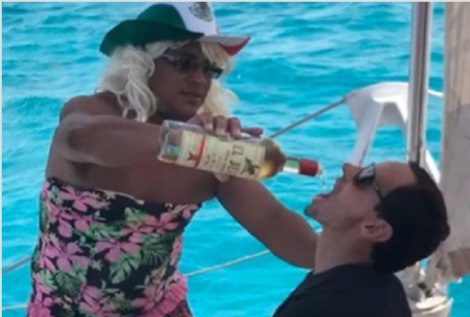 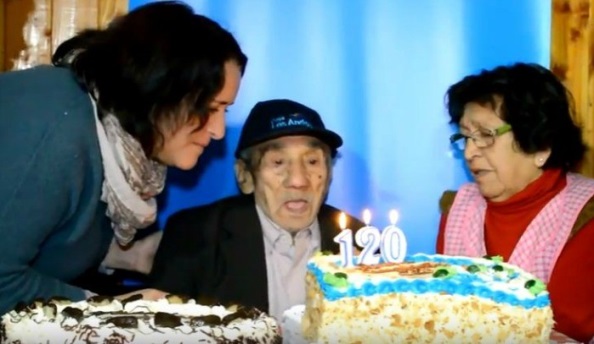 BibliografíaSuperintendencia de pensiones. Consultado el 26 de Setiembre de 2018.https://www.spensiones.cl/portal/institucional/594/w3-propertyvalue-9897.htmlRentabilidad Superintendencia de pensiones. Consultado el 26 de Setiembre de 2018.https://www.spensiones.cl/apps/rentabilidad/getRentabilidad.php?tiprent=FPCalculadora INE IPC anual. Consultado el 26 de Setiembre de 2018.http://encina.ine.cl/CALCULADORA/Decreto de ley 3.500. Consultado el 28 de Setiembre de 2018.https://www.leychile.cl/Navegar?idNorma=7147superintendencia de administradoras de fondos de pensiones. Circular n° 656http://www.spensiones.cl/files/normativa/circulares/CAFP656.pdfEl “corralito legal”: ¿Quién gana cuando las AFP se hacen ricas?. Consultado el 29 de setiembre de 2018https://ciperchile.cl/2017/06/07/el-corralito-legal-quien-gana-cuando-las-afp-se-hacen-ricas/Estructura de propiedad, legalidad y competenciaen la industria de la AFP: Una mirada financieraEncuesta opinión pública. Consultora Go Research Ltda. Consultado el 29 de setiembre de 2018.http://www.msgg.gob.cl/wp/wp-content/uploads/2018/03/171103-Pensiones-3-Post-Env%C3%ADo-Proyecto.pdfImpuestos sobre los salarios en América Latina y el Caribe. OCDE. Consultado el 1 de octubre de 2018https://www.oecd.org/dev/Impuestos-sobre-los-salarios-en-America-Latina-y-el-Caribe-RESUMEN.pdfANEXO 1 Funcionamiento del actual modelo de pensionesLa JubilaciónExisten cuatro modelos diferentes para cobrar la pensión establecida en DL. 3.500. La comisión para el mercado financiero explica en un ejemplo como serían estas pensiones. Fuente: http://www.svs.cl/educa/600/w3-printer-1739.html)Ejemplo de pensión estimada en Retiro Programado (sólo para efectos gráficos):- Pensionado: 66 años- Cónyuge: 63 años- Balance de su Cuenta Individual: 2.596 UF- Monto de la primera pensión: 15,50 UF- Rentabilidad fondo de pensiones: 5,4%Retiro programado (Administración: AFP): El monto de pensión se reduce cada año, disminuyendo en el tiempo, ya que es recalculada cada año dependiendo de diversos factores como la rentabilidad de los fondos, las expectativas de vida, etc.  El afiliado tiene la propiedad de los fondos; estos fondos son heredables, pueden terminarse los fondos antes de morir (en este caso a los 87 años)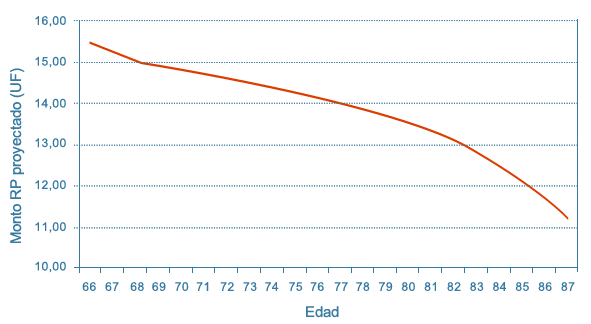 Renta vitalicia inmediata (Administración: Compañía de seguros): Se contrata con una compañía de seguros un monto mensual reajustable mediante UF. El usuario no asume riesgo de sobrevida. No es heredable.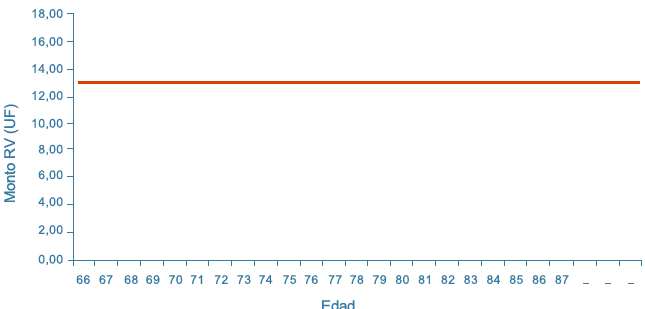 Renta temporal con renta vitalicia diferida (Administración: Compañía de seguros + AFP):Se deja un monto en la cuenta del usuario en su AFP para realizar una renta temporal inicial y se contrata para más adelante, con la compañía aseguradora, un pago mensual fija en UF en una fecha futura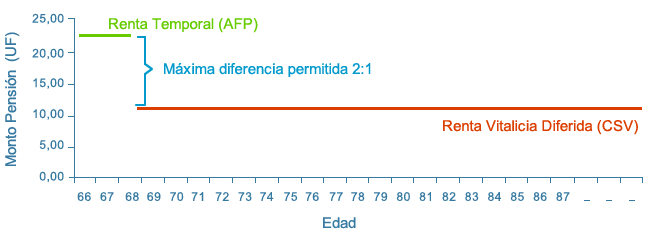 Renta vitalicia inmediata con retiro programado(Administración: Compañía de seguros + AFP):Se dividen los fondos y se contrata un retiro programado con AFP y  una renta vitalicia inmediata con la compañía de seguros que se paga desde el inicio.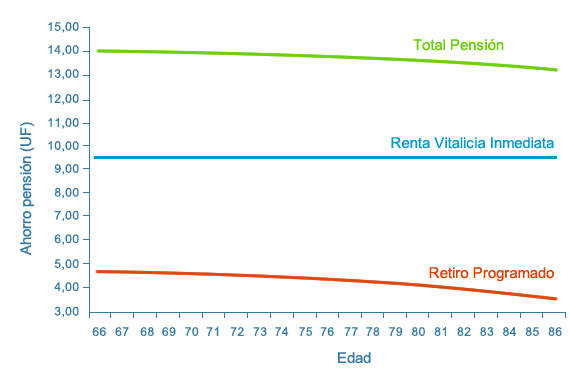 Fondos de AFP en caso de fallecimientoAunque la AFP asegura que los fondos son heredables en la opción de pensión en Retiro programado, sólo son heredables mediante el cobro de una comisión para realizar la pensión de sobrevivencia o con la ayuda de abogados para realizar la posesión efectiva.Pensión de sobrevivenciaLa pensión de sobrevivencia es un beneficio al cual tienen derecho los integrantes del grupo familiar del afiliado fallecido, que al momento del siniestro, cumplan con los requisitos establecidos por ley.Para determinar el monto de la pensión de sobrevivencia se aplicarán los siguientes porcentajes sobre la base de la pensión de referencia del causante. Estos serán entregados hasta completar el 100% de la pensión.  Si se tienen beneficiarios con derecho a pensión, la AFP les pagará las pensiones de sobrevivencia correspondientes. 50% para el cónyuge con hijos comunes y 60% si no existen hijos en común.60% para el conviviente civil sin hijos en común o hijos sólo del causante, 50% si existen hijos en común (con o sin hijos sólo del causante), y 15% si existen sólo hijos del causante y no hay hijos en común.36% para los padres de hijos no matrimoniales que no tienen hijos con derecho a pensión, 30% si existen hijos con derecho a pensión.15% para los hijos que cumplan los requisitos (ver campo beneficiarios) y 11% para los hijos inválidos parciales que cumplan 24 años.50% para los padres del causante que sean beneficiarios de asignación familiar.Si no se tienen beneficiarios, el saldo de la cuenta en la AFP constituye herencia y se entrega a tus herederos legales después de tramitada la posesión efectiva, si correspondiese presentarla.En principio todos los fondos son heredables. El sistema de AFP es cada vez más importante en el país incluso, desde este año, las cotizaciones previsionales serán obligatorias para trabajadores a honorarios. MensualAnualSueldo base1.000.00012.000.000Fonasa 7%70.000840.000AFP (ej. Cuprum; 10%)100.0001.200.000Comisión AFP Cuprum (1,44% a 0,77%)14.400172.800Seguro cesantía (0,6%)6.00072.000Impuesto único de segunda categoría (0,65%)6.49177.892Sueldo líquido final (80%)802.7099632508Costo extra para la empresa por pago de SIS a AFP (1,53%)15.300183.600QUEJASBAJA PENSIÓNGESTIÓN INEFICIENTE, PRIVILEGIADASUTILIDADES AFP MUY GRANDESFONDOS NO SON FACILMENTE HEREDABLES, ÚNICAMENTE COMO PENSIÓNQUEJASPROPUESTAS DE SOLUCIÓN Soc. Civ.BAJA PENSIÓNMENOS COBRO COMISIÓNGESTIÓN INEFICIENTEAUMENTO COMPETENCIA: CREACIÓN AFP ESTATAL, SIN LUCRO O DE LOS TRABAJADORESUTILIDADES AFP MUY GRANDESAUMENTO COMPETENCIA: CREACIÓN AFP ESTATAL, SIN LUCRO O DE LOS TRABAJADORESFONDOS NO SON HEREDABLES, ÚNICAMENTE COMO PENSIÓNFONDOS CON CAPITAL HEREDABLE, NO COMO PENSIÓNQUEJASPROPUESTAS DE SOLUCIÓN POBLACIÓNPROPUESTAS Ex PresidentaBACHELETBAJA PENSIÓNMENOS COBRO de COMISIONESAUMENTAR EL PILAR SOLIDARIO A COSTO DE LAS EMPRESAS (BACHELET ANUNCIÓ EL 5%)GESTIÓN INEFICIENTEAUMENTO COMPETENCIA: CREACIÓN AFP ESTATAL, SIN LUCRO O DE LOS TRABAJADORESCREAR UN NUEVO SISTEMA DE AHORRO COLECTIVO EN ENTIDAD PÚBLICA Y AUTÓNOMAUTILIDADES AFP MUY GRANDESAUMENTO COMPETENCIA: CREACIÓN AFP ESTATAL, SIN LUCRO O DE LOS TRABAJADORESCREAR UN NUEVO SISTEMA DE AHORRO COLECTIVO EN ENTIDAD PÚBLICA Y AUTÓNOMAINEFICACIA DE LOS FONDOS DESTINADOS A LA AFPMEJORAR EL MODELO DE AFPCOBRO DE COMISIONES EN CONCORDANCIA CON RENTABILIDADFONDOS NO SON FACILMENTE HEREDABLES, ÚNICAMENTE COMO PENSIÓNFONDOS CON CAPITAL HEREDABLE, NO COMO PENSIÓNFONDOS DE PENSIONES CON EL CAPITAL HEREDABLEAUMENTO PILAR SOLIDARIO: Mejorar las pensiones en forma gradual, significativa y sustentable. Con este objeto se aumentará, también gradualmente, los recursos destinados al Pilar Solidario; se perfeccionará su estructura de beneficios; y se aumentará su cobertura. Además, y con cargo al empleador, se aumentará las cotizaciones a las cuentas individuales de ahorro para pensión.Asegurar que ningún adulto mayor quede bajo la línea de la pobreza.Proteger el derecho de propiedad de los trabajadores sobre su ahorro previsional y su libertad para tomar las decisiones que influyen sobre la calidad de su pensión.Perfeccionar el diseño del sistema de pensiones con el objeto de mejorar la calidad de la educación previsional; potenciar los servicios que reciben los trabajadores de sus respectivas AFP durante su vida laboral; y bajar los costos.QUEJASPROPUESTAS Ex PresidentaBACHELETPROPUESTAS candidato SEBASTIAN PIÑERABAJA PENSIÓNAUMENTAR EL PILAR SOLIDARIO A COSTO DE LAS EMPRESAS (BACHELET ANUNCIÓ EL 5%)AUMENTAR EL PILAR SOLIDARIO A COSTO DE LAS EMPRESASGESTIÓN INEFICIENTECREAR UN NUEVO SISTEMA DE AHORRO COLECTIVO EN ENTIDAD PÚBLICA Y AUTÓNOMAUTILIDADES AFP MUY GRANDESCREAR UN NUEVO SISTEMA DE AHORRO COLECTIVO EN ENTIDAD PÚBLICA Y AUTÓNOMABAJAR COSTOS DE ADMINISTRACIÓNINEFICACIA DE LOS FONDOS DESTINADOS A LA AFPCOBRO DE COMISIONES EN CONCORDANCIA CON RENTABILIDADBAJAR COSTOS DE ADMINISTRACIÓNFONDOS NO SON FACILMENTE HEREDABLES, ÚNICAMENTE COMO PENSIÓNFONDOS DE PENSIONES CON EL CAPITAL HEREDABLEPERMISO PARA ESCOGER CALIDAD DE LA PENSIÓN, NO HAY FACILIDAD PARA HEREDAR CAPITALEDUCACIÓN PREVISIONALQUEJASPROPUESTAS Ex PresidentaBACHELETPROPUESTAS Presidente SEBASTIAN PIÑERABAJA PENSIÓNAUMENTAR EL PILAR SOLIDARIO A COSTO DE LAS EMPRESAS (BACHELET ANUNCIÓ EL 5%)AUMENTAR EL PILAR SOLIDARIO A COSTO DE LAS EMPRESAS 4%AUMENTO DEL PILAR SOLIDARIO MEDIANTE UN DESEMBOLSO ESTATAL ANUAL DE 900 MM U$ NO SE DA SOLUCIÓN. SE DARÁ MÁS DINERO A AFP?GESTIÓN INEFICIENTECREAR UN NUEVO SISTEMA DE AHORRO COLECTIVO EN ENTIDAD PÚBLICA Y AUTÓNOMA¿CREAR MAYOR COMPETENCIA MEDIANTE INTRODUCCION DE COOPERATIVAS O CAJAS DE PENSIONES PRIVADAS? (NO ESTÁ CLARO) NO SE DA SOLUCIÓNUTILIDADES AFP MUY GRANDESCREAR UN NUEVO SISTEMA DE AHORRO COLECTIVO EN ENTIDAD PÚBLICA Y AUTÓNOMA¿CREAR MAYOR COMPETENCIA MEDIANTE INTRODUCCION DE COOPERATIVAS O CAJAS DE PENSIONES PRIVADAS? (NO ESTÁ CLARO) NO SE DA SOLUCIÓNINEFICACIA DE LOS FONDOS DESTINADOS A LA AFPCOBRO DE COMISIONES EN CONCORDANCIA CON RENTABILIDADNO SE DA SOLUCIÓNFONDOS NO SON FACILMENTE HEREDABLES, ÚNICAMENTE COMO PENSIÓNFONDOS DE PENSIONES CON EL CAPITAL HEREDABLENO SE DA SOLUCIÓNINEFICACIA DE LOS FONDOS DESTINADOS A LA AFPMEJORAR EL MODELO DE AFPAumentar el aporte de los trabajadores. Aumentar aporte del estadoAumentar ingreso mediante trabajadores independientesGESTIÓN INEFICIENTEAUMENTO COMPETENCIA: CREACIÓN AFP ESTATAL, SIN LUCRO O DE LOS TRABAJADORES¿CREAR MAYOR COMPETENCIA MEDIANTE INTRODUCCION DE COOPERATIVAS O CAJAS DE PENSIONES PRIVADAS? (NO ESTÁ CLARO)UTILIDADES AFP MUY GRANDESAUMENTO COMPETENCIA: CREACIÓN AFP ESTATAL, SIN LUCRO O DE LOS TRABAJADORES¿CREAR MAYOR COMPETENCIA MEDIANTE INTRODUCCION DE COOPERATIVAS O CAJAS DE PENSIONES PRIVADAS? (NO ESTÁ CLARO)INEFICACIA DE LOS FONDOS DESTINADOS A LA AFPCOBRO DE COMISIONES EN CONCORDANCIA CON RENTABILIDADNO HAY SOLUCIÓNFONDOS NO SON HEREDABLES, ÚNICAMENTE COMO PENSIÓNFONDOS DE PENSIONES CON EL CAPITAL HEREDABLENO HAY SOLUCIÓN